ОЩИЕ СВЕДЕНИЯ О ПРЕПОДАВАТЕЛЕУченая степень: -Ученое звание: -Курсы повышения квалификации:
         – «Основы оказания первой помощи» (ФГБОУ ВО ВГАФК, 2019 г.);
         – «Педагогическая деятельность в профессиональном обучении, профессиональном образовании, дополнительном профессиональном образовании (с использованием информационно-коммуникационных технологий)» (ФГАОУ ВО Волгоградский государственный университет, 2019 г.);– «Цифровые технологии в области ФКиС» (ФГБОУ ВО «ВГАФК», 152 ч., 2021 г.);«Современные технологии спортивной подготовки в баскетболе 3х3» (ФГБОУ ВО «ВГАФК» 2023 г.).ОБРАЗОВАТЕЛЬНАЯ ДЕЯТЕЛЬНОСТЬ:Перечень УМК по дисциплинам, реализуемым Академией ОПОП, подготовленным лично или в соавторстве:– «Теория и методика избранного вида спорта (баскетбол)» Направление подготовки 49.03.01 Физическая культура, Профиль подготовки «Спортивная подготовка в избранном виде спорта», «Менеджмент в физической культуре и спорте» 2021 г.;– «Теория и методика избранного вида спорта (баскетбол)» Направление подготовки 49.03.04 Спорт, Профиль подготовки «Спортивная подготовка в избранном виде спорта» 2022 г.; – «Теория и методика обучения базовым видам спорта: спортивные и подвижные игры (баскетбол)» Направление подготовки 49.03.01 Физическая культура, Профиль подготовки «Спортивная подготовка в избранном виде спорта», «Физкультурное образование», «Менеджмент в физической культуре и спорт» 2021 г.Перечень учебных изданий:– Калинин В.Е. Анализ уровня физической подготовленности гандболистов группы спортивного совершенствования при поступлении в специализируемый вуз. / Ализар Т.А., Буров А.В.  Физическое воспитание и спортивная тренировка.-2020.-№2(32).-Волгоград: ФГБОУ ВО «ВГАФК», 2020. – С.7 – 14.– Калинин В.Е. Методика обучения элементам техники игры в баскетбол: учебное пособие /А.Н. Болгов, А.В. Буров,– Волгоград: ФГБОУ ВО «ВГАФК», 2022. – 123 с.– Калинин В.Е. Баскетбол: методика обучения тактическим действиям в защите: учебное пособие / А.Н. Болгов, А.В. Буров,– Волгоград: ФГБОУ ВО «ВГАФК», 2022. – 96 с.– Болгов А.Н., Буров А.В., Калинин В.Е. Организационно-методические аспекты планирования урока по баскетболу в общеобразовательной школе: учебно-методическое пособие / А.Н. Болгов, А.В.Буров, В.Е. Калинин. – Волгоград: ФГБОУ ВО «ВГАФК», 2023. – 107 с.– Болгов А.Н., Орлан И.В., Буров А.В., Калинин В.Е. Баскетбол: методика обучения тактике игры: Учебно-методическое  пособие / А.Н. Болгов, И.В. Орлан, А.В. Буров, В.Е. Калинин – Волгоград: ФГБОУ ВО «ВГАФК», 2023. – 148 с.Методико-практические особенности развития выносливости в процессе физической подготовки баскетболистов: учебно-методическое пособие / А.Н. Болгов, И.В. Орлан, А.В. Буров, В.Е. Калинин. – Волгоград: ФГБОУ ВО «ВГАФК», 2024. – 108 с.Теоретико-методические основы физической подготовки баскетболистов: учебное пособие / А.Н. Болгов, И.В. Орлан, А.В. Буров, В.Е. Калинин. – Волгоград: ФГБОУ ВО «ВГАФК», 2024. – 123 с.Проведенные открытые занятия:
         – 11.02.2021 г. Практическое занятие "Методика обучения накрыванию мяча" (Теория и методика избранного вида спорта: баскетбол, 49.03.01 Физическая культура, 1 курс, группа 111);         – 22.11.2021г. Практическое занятие "Командные действия в нападении. Быстрый прорыв" (Теория и методика избранного вида спорта: баскетбол, 49.03.01 Физическая культура, 2 курс, группа 211);         – 15.03.2023 г. Методическое занятие «Методика проведения тренировочного занятия в группе начальной подготовки, учебно-тренировочных группах и в группах спортивного совершенствования» (Технология спортивной тренировки в ИВС: баскетбол, 49.03.01 Физическая культура, 3 курс, группа 311 ФКБ-СТ).– 18.09.2023 г. Практическое занятие «Техника ведения мяча» (Теория и методика избранного вида спорта: баскетбол, 49.03.04 Спорт, 1 курс, группа 106 Спорт(б)).– 15.11.2023 г. Практическое занятие «Броски мяча в движении» (Теория и методика избранного вида спорта: баскетбол, 49.03.04 Спорт, 1 курс, группа 106 Спорт(б)).– 05.02.2024 г. Практическое занятие «Техника защиты: «Перехват» (Теория и методика избранного вида спорта: баскетбол, 49.03.04 Спорт, 1 курс, группа 106 Спорт(б)).ОРГАНИЗАЦИОННО-ПЕДАГОГИЧЕСКАЯ ДЕЯТЕЛЬНОСТЬ–  член совета факультета ФК ФГБОУ ВО «ВГАФК»;– руководитель цикловой комиссии специализации баскетбол; член совета факультета ФК.НАУЧНО-ИССЛЕДОВАТЕЛЬСКАЯ ДЕЯТЕЛЬНОСТЬ– Калинин В.Е. Анализ уровня физической подготовленности гандболистов группы спортивного совершенствования при поступлении в специализируемый вуз. / Т.А. Ализар // Физическое воспитание и спортивная тренировка. – 2020. – №2(32). – Волгоград: ФГБОУ ВО «ВГАФК», 2020. – С.7 – 14.– Калинин В.Е. Методика обучения элементам техники игры в баскетбол: учебное пособие / А.Н. Болгов, А.В. Буров //  Волгоград: ФГБОУ ВО «ВГАФК», 2022. – 123 с.– Калинин В.Е. Баскетбол: методика обучения тактическим действиям в защите: учебное пособие / А.Н. Болгов, А.В. Буров // Волгоград: ФГБОУ ВО «ВГАФК», 2022. – 96 с.– Андрющенко Л.Б., Орлан И.А., Калинин В.Е. Особенности соревновательной деятельности молодежных команд по баскетболу. Подготовка олимпийского резерва: спортивно-педагогические, медицинские и управленческие аспекты [Текст]: материалы Международной научно-практической конференции. ФГБОУ ВО «ВГАФК», – Волгоград, 18-19 мая 2022 года.– Ализар Т.А., Калинин В.Е., Буров А.В., Зубарев В.Ю. Управление соревновательным процессом в спортивных играх в период антироссийских санкций. Подготовка олимпийского резерва: спортивно-педагогические, медицинские и управленческие аспекты [Текст]: материалы Международной научно-практической конференции. ФГБОУ ВО «ВГАФК», – Волгоград, 18-19 мая 2022 года.– Калинин В.Е., Овчаров В.А., Зубарев В.Ю. Роль рекламы в работе спортивного клуба. Подготовка олимпийского резерва: спортивно-педагогические, медицинские и управленческие аспекты [Текст]: материалы Международной научно-практической конференции. ФГБОУ ВО «ВГАФК», – Волгоград, 18-19 мая 2022 года.– Быстрова О.Л., Калинин В.Е., Березина Л.А. Организационно-методические условия двигательного режима детей старшего дошкольного возраста. Современные проблемы физического воспитания, спорта и туризма, безопасности жизнедеятельности в системе образования: материалы VI Всероссийской научно-практической конференции с международным участием, посвященной 90-летию ФГБОУ ВО «Ульяновский государственный педагогический университет имени И.Н. Ульянова» (г. Ульяновск, 24 ноября 2022 г.) в 2 частях, часть I / Под ред. Л.И. Костюниной – Ульяновск: УлГПУ им. И.Н. Ульянова, 2022. – 326 с.       – Карагодина А.М. Повышение целевой точности бросков средствами развития специальных свойств внимания баскетболистов / А.М. Карагодина, А.Н. Болгов, В.Е. Калинин // Известия ТулГУ. Физическая культура. Спорт. 2023. Вып. 5. – С. 85-92ОБЩЕСТВЕННОЕ И ПРОФЕССИОНАЛЬНОЕ ПРИЗНАНИЕ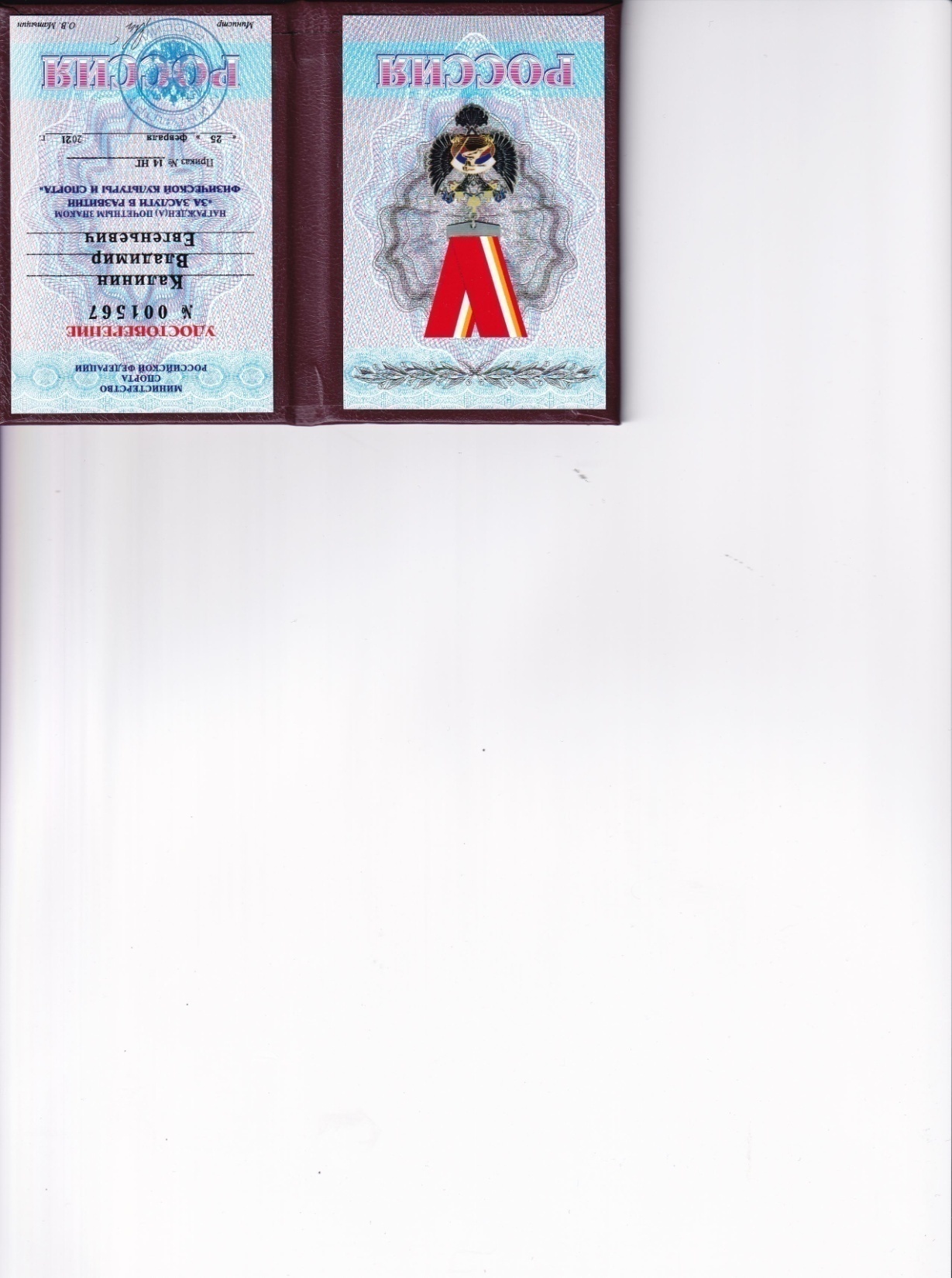 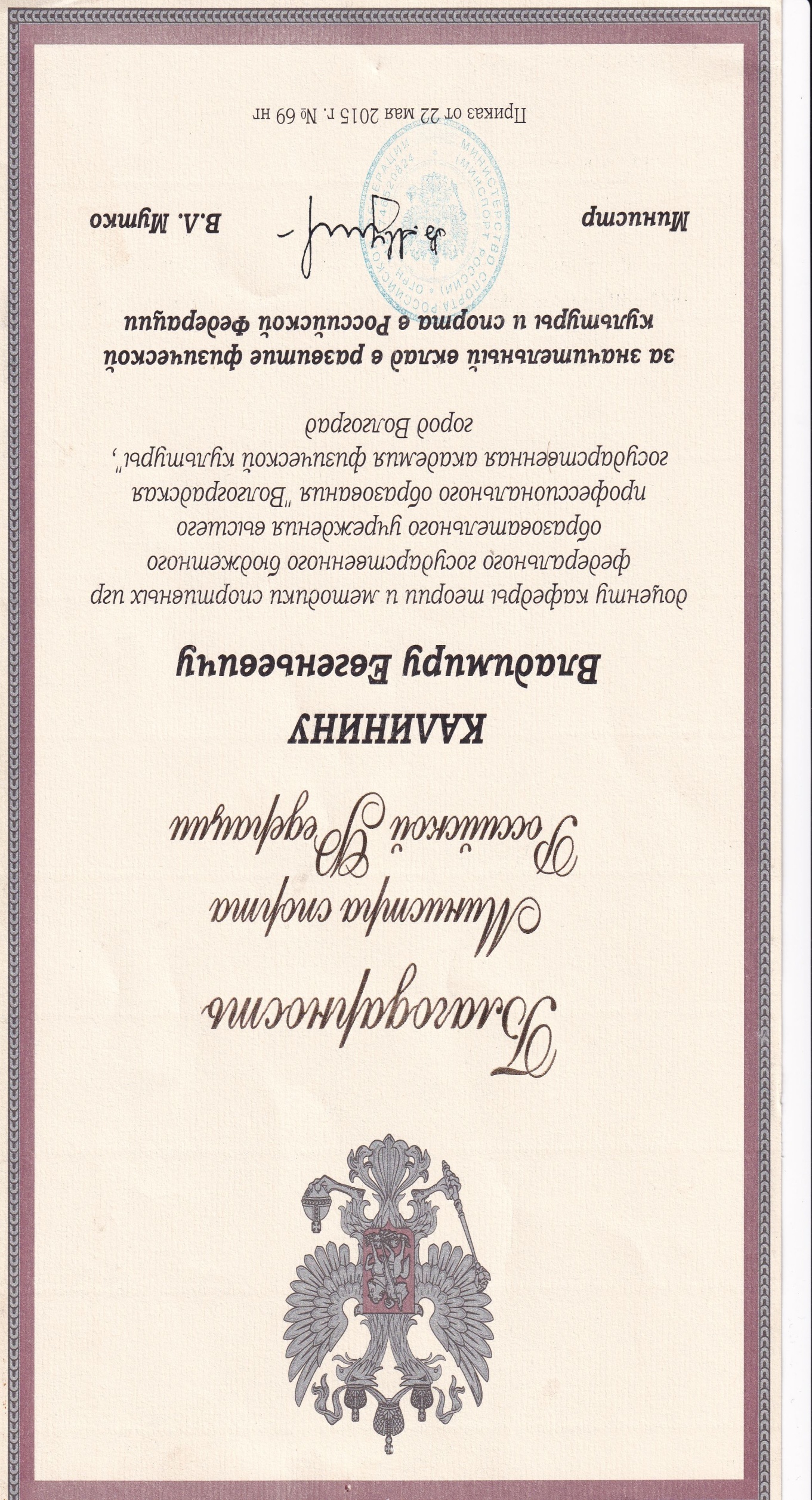 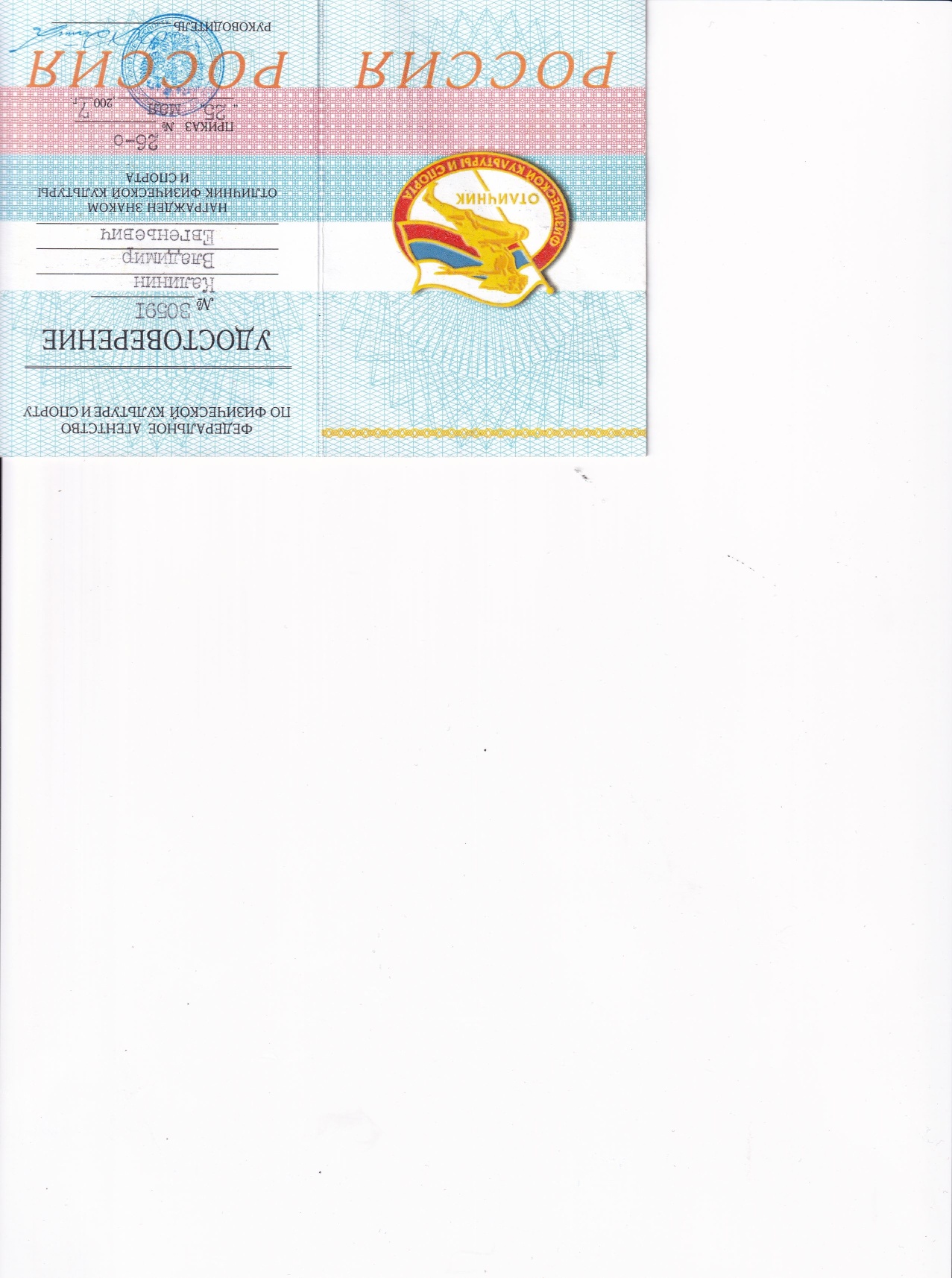 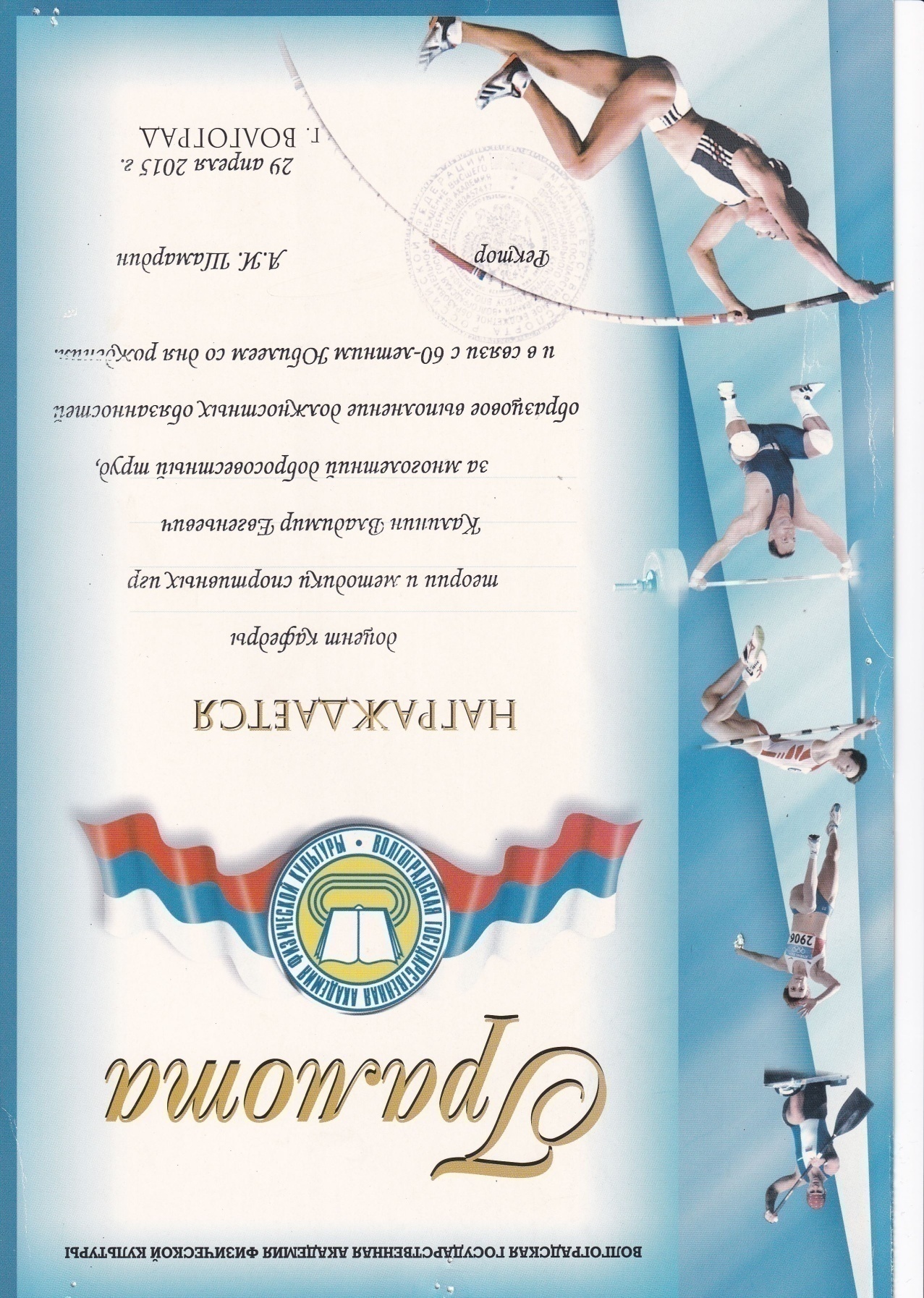 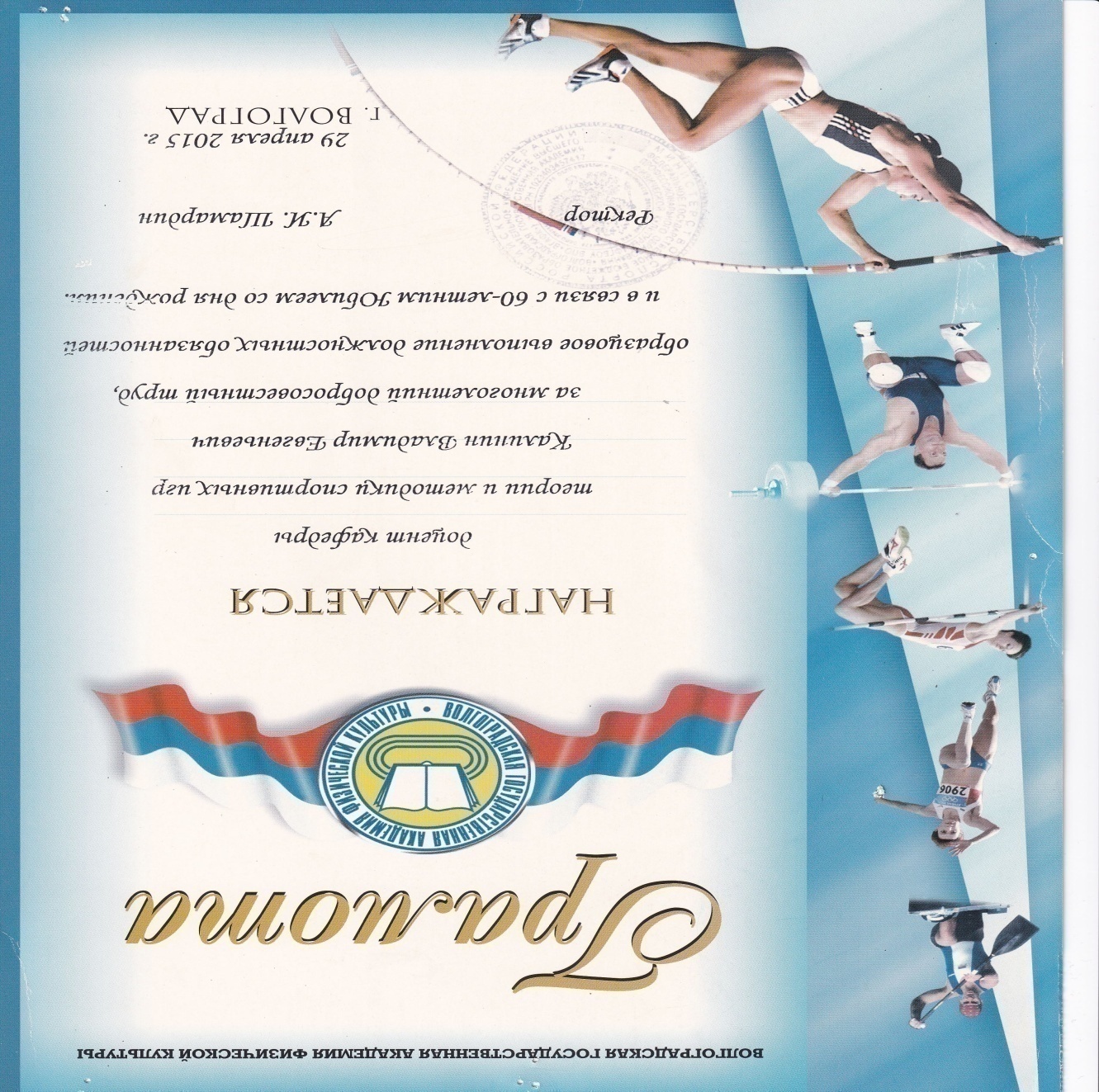 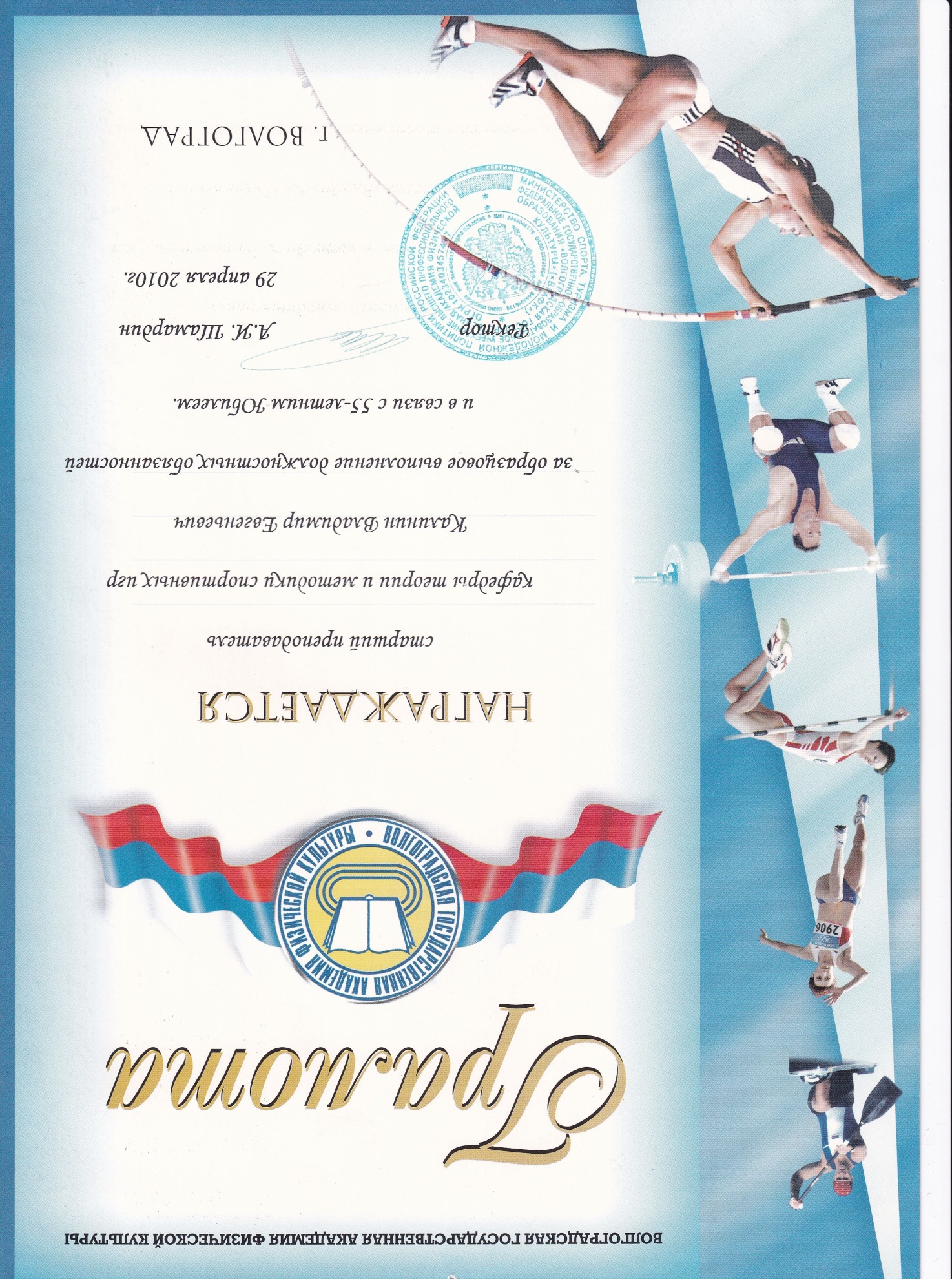 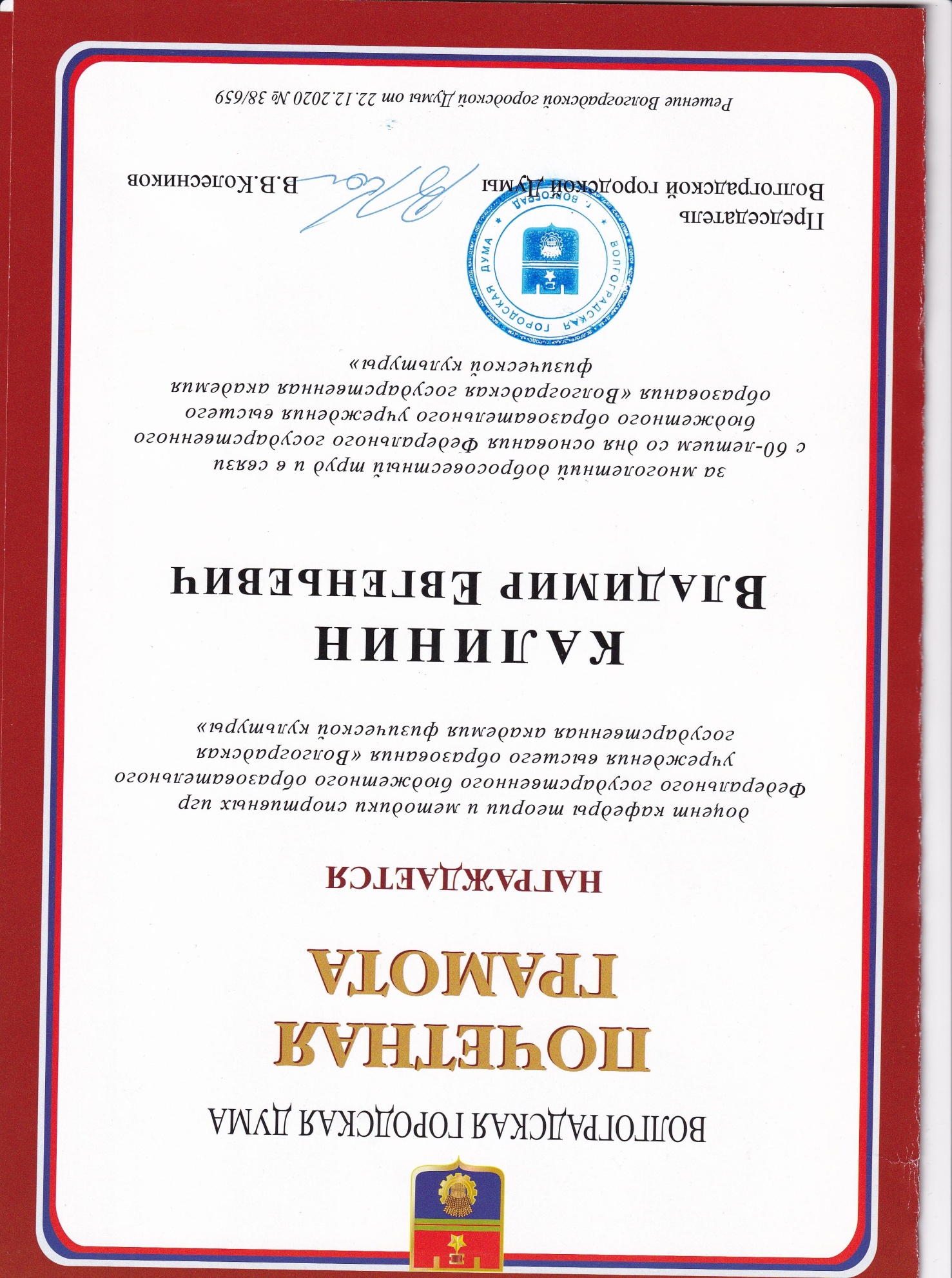 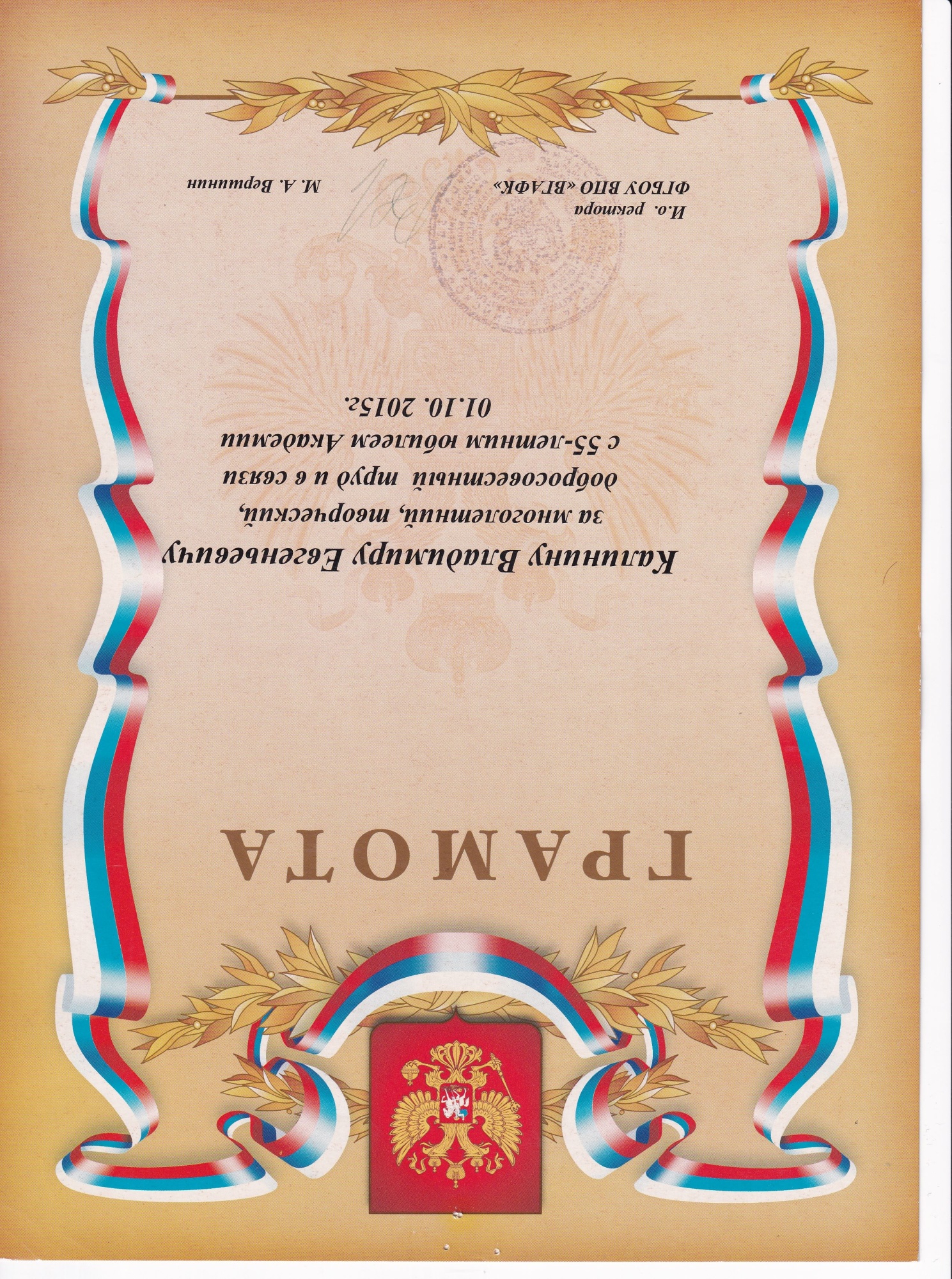 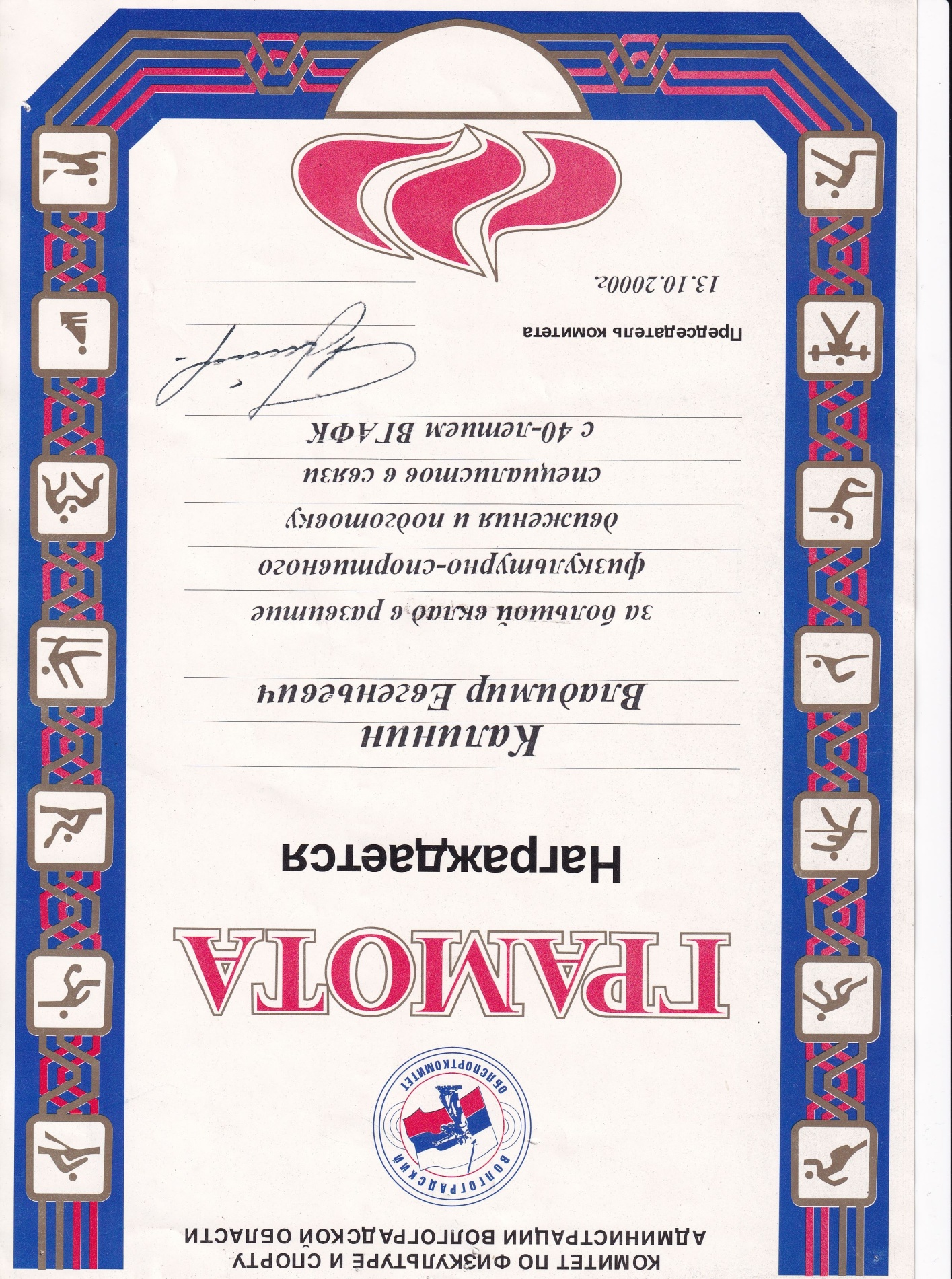 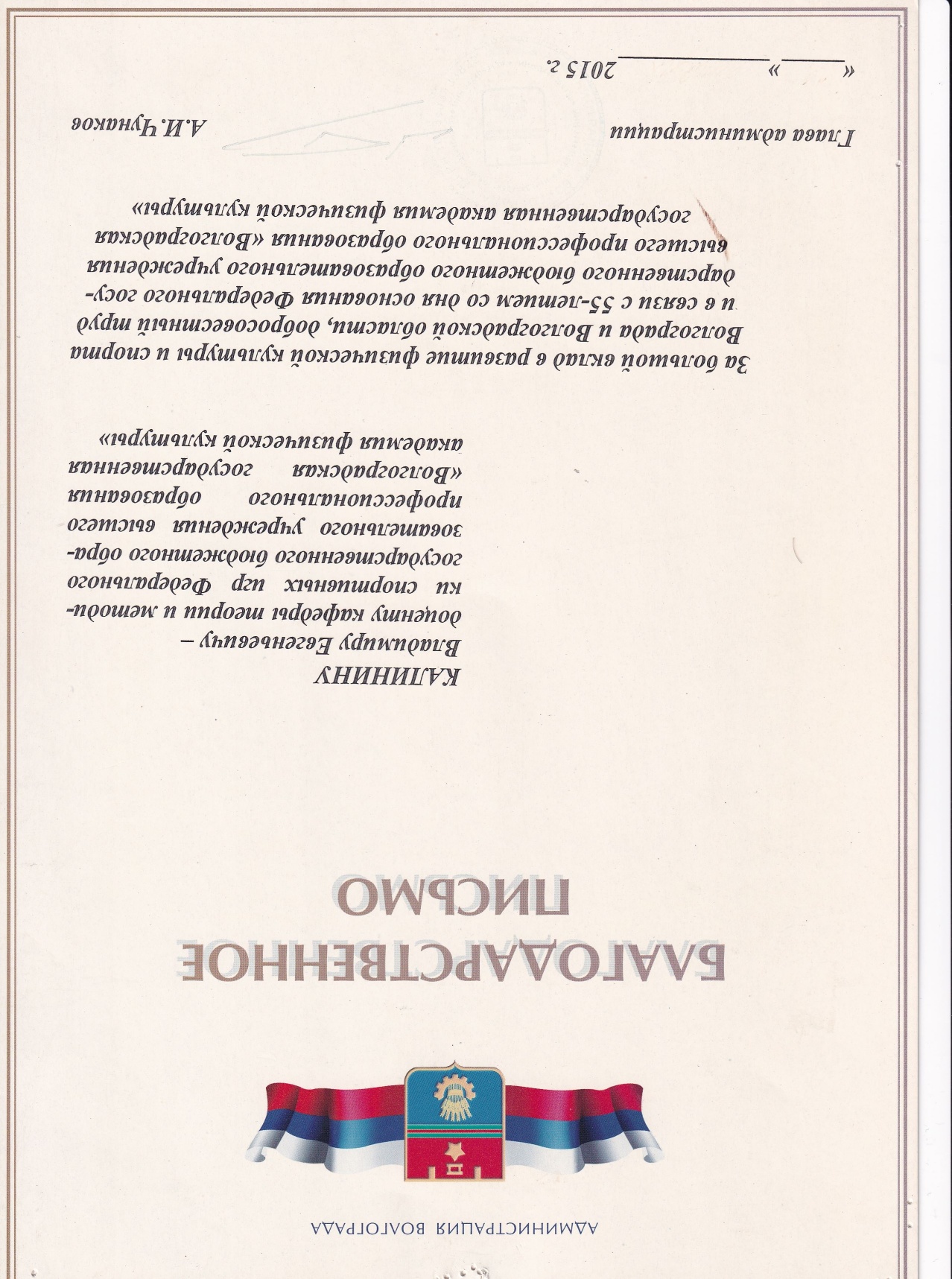 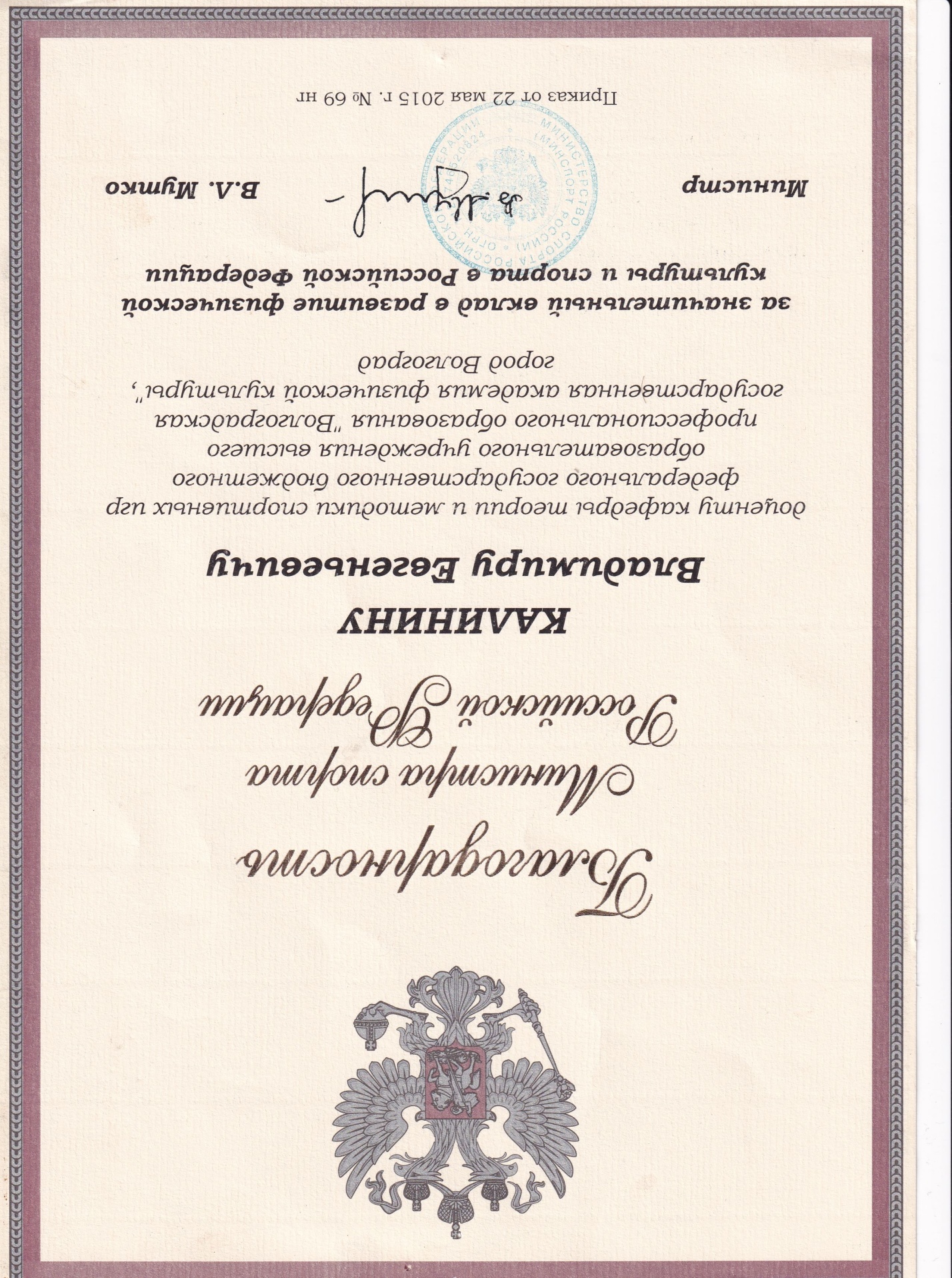 Ф.И.О.: Калинин Владимир ЕвгеньевичДолжность: доцент кафедры теории и методики спортивных игр.Базовая специальность по диплому:«Физическая культура и спорт», Волгоградский государственный институт физической культуры, (1976).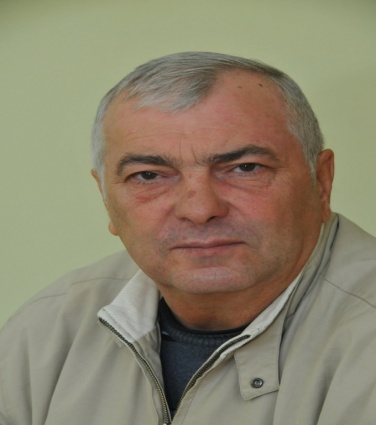 Индекс      ХиршаКоличество публикацийЧислоцитированийЧислосамоцитирований323357 (20,0%)